"לב אוהב" חוויות חיוביות מהתנסות בעבודה / בהתנדבות / במחויבות אישית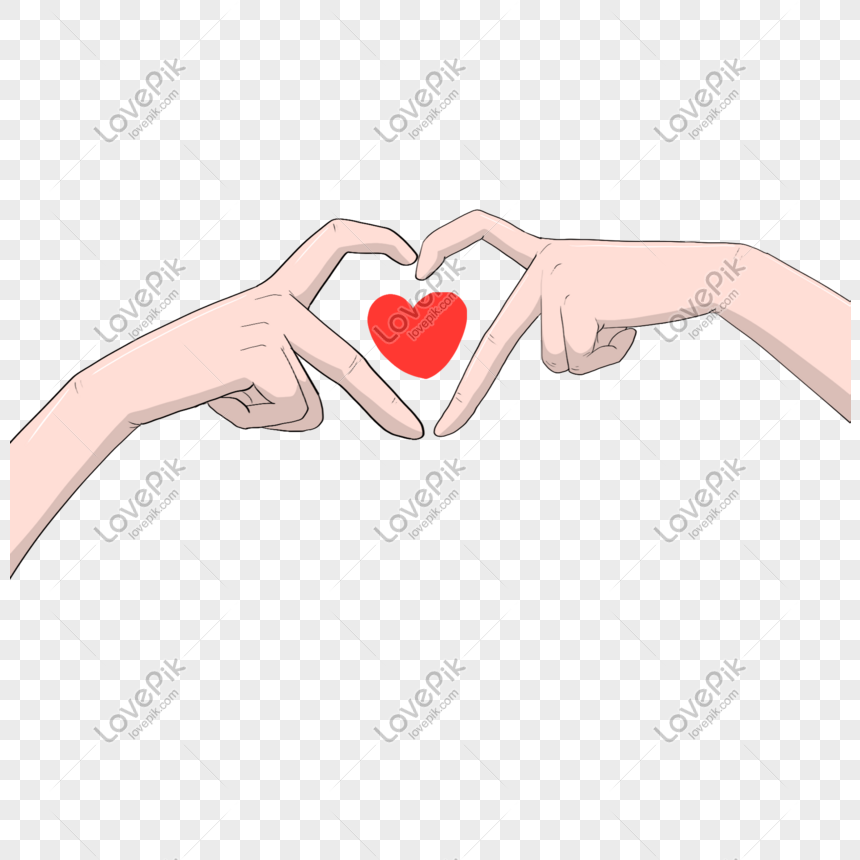 משתתף 1חוויה חיובית מהתנסות בעבודה משתתף 2חוויה חיובית מהתנסות בעבודה